Please fill in below list completely by computer (NOT handwritten). If a subject is not applicable, please fill in: X.SIGNATUREGENERAL INFORMATION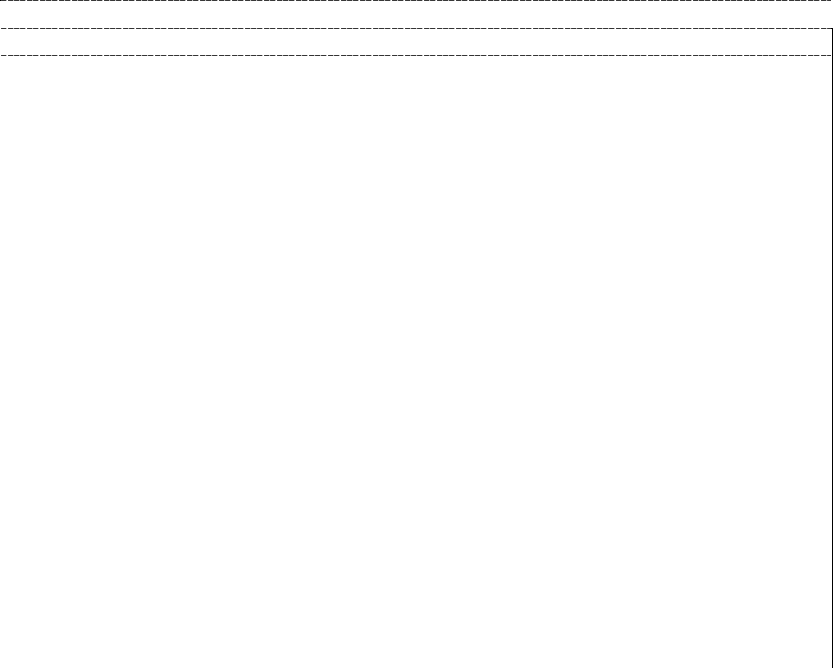 Explanation how to find GPS Coordinates: https://support.google.com/maps/answer/18539?hl=enYou can find the right coordinates via https://www.maps.google.comLOCATION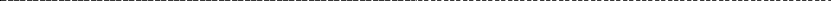 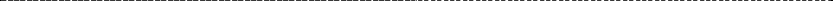 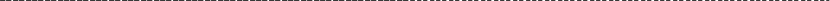 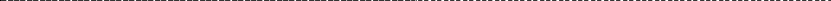 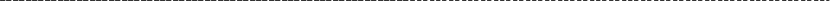 ROOM FACILITIESIf there are more room, apartment or studio types to describe, please copy the table and paste.HOTEL ROOMFAMILY ROOMSUITE / APARTMENTFOOD & BEVERAGE FACILITIESCONCEPTSWIMMING POOL FACILITIESBEACH FACILITIESINTERNET FACILITIESKIDS FACILITIESSPORT, RECREATION & RELAXATION FACILITIESOTHER FACILITIESLIST FILLED IN/CHECKED BY:ALBENA IVANOVADATE:OFFICIAL NAMEHVD CLUB BORDEPOSIT REQUIREDYES/NO: XAMOUNT: XAMOUNT: XGPS COORDINATES *42.69323374928227, 27.7112178114124442.69323374928227, 27.71121781141244ADDRESS8240 Sunny Beach, Bourgas, Bulgaria8240 Sunny Beach, Bourgas, BulgariaIN TOWN/CITY/VILLAGESunny BeachPHONE NUMBEREMAIL ADDRESS & WEBSITEEMAIL: rEMAIL: rWEBSITE: https://www.borhotel-bg.com/WEBSITE: https://www.borhotel-bg.com/HOTEL GROUP / HOTEL CHAINHVD HOTELSOFFICIAL CATEGORY (KEYS/STARS)4UNIQUE SELLING POINTS● Ultra All Inclusive● Quality● Service● FoodMOST IMPORTANT TARGET GROUPSYOUTH: YESCOUPLES: YESFAMILIES: YESYEAR OF CONSTRUCTION2001YEAR/SEASON OF LAST RENOVATION2015RENOVATED AREASFully renovatedTOTAL NUMBER OF BUILDINGS1MAXIMUM NUMBER OF FLOORS6TOTAL NUMBER OF ROOMS229TOTAL NUMBER OF LIFTS2LIFT IN EVERY BUILDINGYESRECEPTIONYES24/7 YESCHECK-IN FROM:14:00CHECK-OUT TILL:11:00LATE CHECK-OUT:YESFREE/RATE: EXTRA CHARGEFREE/RATE: EXTRA CHARGEFREE/RATE: EXTRA CHARGELUGGAGE STORAGE ROOM:YESPETS ALLOWEDNOFREE/RATE: --LOBBYYESGARDENYESWHEELCHAIR FRIENDLYYESSPECIFY LIFTS/ROOMS/FACILITIES: YES (on request)SPECIFY LIFTS/ROOMS/FACILITIES: YES (on request)SPECIFY LIFTS/ROOMS/FACILITIES: YES (on request)REMARKSACCO AND SEA DIVIDED BY ROADACCO AND SEA DIVIDED BY ROADACCO AND SEA DIVIDED BY ROADYESSPECIFY:ACCO AND SEA DIVIDED BY BOULEVARDACCO AND SEA DIVIDED BY BOULEVARDACCO AND SEA DIVIDED BY BOULEVARDNOSPECIFY:ON A HILLON A HILLON A HILLNOSPECIFY:ON THE SEA (WITHOUT BEACH)ON THE SEA (WITHOUT BEACH)ON THE SEA (WITHOUT BEACH)NOSPECIFY:ON THE SEA (WITH PUBLIC BEACH)ON THE SEA (WITH PUBLIC BEACH)ON THE SEA (WITH PUBLIC BEACH)YESSPECIFY: 150m from the seaON THE SEA (WITH PRIVATE BEACH)ON THE SEA (WITH PRIVATE BEACH)ON THE SEA (WITH PRIVATE BEACH)NOSPECIFY:NEAREST TOWN/CITYNEAREST TOWN/CITYNEAREST TOWN/CITYNAME OF TOWN/CITY: NESSEBARMETRES/KILOMETRES: 6 kmNEAREST BEACHNEAREST BEACHNEAREST BEACHNAME OF BEACH:METRES/KILOMETRES: 150 -200 mTYPE OF BEACH (SAND, ROCKS ETC…)TYPE OF BEACH (SAND, ROCKS ETC…)TYPE OF BEACH (SAND, ROCKS ETC…)SANDPUBLIC TRANSPORT IN MTRS/KMPUBLIC TRANSPORT IN MTRS/KMPUBLIC TRANSPORT IN MTRS/KMBUS:METRES/KILOMETRES: 200 mTRAIN:METRES/KILOMETRES: 40 kmTAXI:METRES/KILOMETRES: 0 mDISTANCE IN MTRS/KM TO…DISTANCE IN MTRS/KM TO…DISTANCE IN MTRS/KM TO…TOWN/CITY CENTREMETRES/KILOMETRES: 100 mNEAREST SHOPSMETRES/KILOMETRES: 100 mNEAREST SHOPSMETRES/KILOMETRES: 100 mNEAREST RESTAURANTSMETRES/KILOMETRES: 50 mNEAREST BARSMETRES/KILOMETRES: 50 mTOURIST ATTRACTION 1:TOURIST ATTRACTION 1:TOURIST ATTRACTION 1:NAME ATTRACTION: Aqua parkMETRES/KILOMETRES: 1 kmTOURIST ATTRACTION 2:TOURIST ATTRACTION 2:TOURIST ATTRACTION 2:NAME ATTRACTION: Water attractionsMETRES/KILOMETRES: 150 mTOURIST ATTRACTION 3:TOURIST ATTRACTION 3:TOURIST ATTRACTION 3:NAME ATTRACTION:METRES/KILOMETRES:TOURIST ATTRACTION 4:TOURIST ATTRACTION 4:TOURIST ATTRACTION 4:NAME ATTRACTION:METRES/KILOMETRES:SHUTTLESERVICE TO…SHUTTLESERVICE TO…SHUTTLESERVICE TO…FREE/PRICE:FREE/PRICE:NAME OF ROOM TYPEDOUBLE ROOMMINIMAL OCCUPATION2MAXIMUM OCCUPATON3SIZE IN SQUAREMETRESM2: 25SEPARATED LIVING ROOMNOSEPARATED BEDROOMNOTELEPHONEYESAIRCONDITIONINGYESFREE/PRICE:  CENTRAL/FREETELEVISIONYESSATELLITE/CABLE: CABLEMINIBARYESFREE/PRICE: FREE/DAILY REFILLEDREFRIDGERATORNOFREE/PRICE: N/ASAFEYESFREE/PRICE: EXTRA CHARGECOFFEE- & TEA FACILITIESYES – COFFEE CAPSULE MACHINEFREE/PRICE: FREE/DAILY REFILLEDWIFI IN ROOM/APPARTMENTYESFREE/PRICE: FREEBATH TUBNOSHOWERYESWALK-IN SHOWER: YES or NO: YESBATH TUB WITH SHOWERNOHAIR DRYERYESBATHROBENOSLIPPERSNOBALCONY OR TERRACEYESCHAIRS ON BALCONY OR TERRACEYESVIEWTYPE: PARK/POOLFREE/PRICE: FREEREMARKSNAME OF STUDIO / APARTMENT TYPE /FAMILYFAMILY ROOM – TWO DOUBLE ROOMS WITH CONNECTING DOORFAMILY ROOM – TWO DOUBLE ROOMS WITH CONNECTING DOORROOMMINIMAL OCCUPATION2AD.+2 CH. / 3 AD.+1 CH.MAXIMUM OCCUPATON4 AD.+2 CH.SIZE IN SQUAREMETRESM2:  50SEPARATED LIVING ROOMNOSEPARATED BEDROOMYESKITCHENETTENOOVENNOMICROWAVENOSTOVE / COOKING PLATESNOHOW MANY?TOASTERNODISHWASHERNOWASHING MACHINENOTELEPHONEYESAIRCONDITIONINGYESFREE/PRICE: CENTRAL/ FREETELEVISIONYESSATELLITE/CABLE: CABLEMINIBARYES – DAILY REFILLEDFREE/PRICE: FREEREFRIDGERATORNOFREE/PRICE: N/ASAFEYESFREE/PRICE: EXTRA CHARGECOFFEE- & TEA FACILITIESCOFFEE CAPSULE MACHINEFREE/PRICE: FREE/DAILY REFILLEDWIFI IN ROOM/APPARTMENTYESFREE/PRICE: FREEBATH TUBNOSHOWERYESWALK-IN SHOWER: YES or NO: NOBATH TUB WITH SHOWERNOHAIR DRYERYESBATHROBENOSLIPPERSNOBALCONY OR TERRACEYESCHAIRS ON BALCONY OR TERRACEYESVIEWTYPE: PARK/POOLFREE/PRICE: FREEREMARKSNAME OF STUDIO / APARTMENT TYPE /FAMILYSUITEROOMMINIMAL OCCUPATION2AD.+2 CH. / 3 AD.+1 CH.MAXIMUM OCCUPATON3 AD.+2 CH.SIZE IN SQUAREMETRESM2:  50SEPARATED LIVING ROOMYESSEPARATED BEDROOMYESKITCHENETTENOOVENNOMICROWAVENOSTOVE / COOKING PLATESNOHOW MANY?TOASTERNODISHWASHERNOWASHING MACHINENOTELEPHONEYESAIRCONDITIONINGYESFREE/PRICE: CENTRAL/ FREETELEVISIONYESSATELLITE/CABLE: CABLEMINIBARYES – DAILY REFILLEDFREE/PRICE: FREEREFRIDGERATORNOFREE/PRICE: N/ASAFEYESFREE/PRICE: EXTRA CHARGECOFFEE- & TEA FACILITIESCOFFEE CAPSULE MACHINEFREE/PRICE: FREE/DAILY REFILLEDWIFI IN ROOM/APPARTMENTYESFREE/PRICE: FREEBATH TUBNOSHOWERYESWALK-IN SHOWER: YES or NO: NOBATH TUB WITH SHOWERNOHAIR DRYERYESBATHROBENOSLIPPERSNOBALCONY OR TERRACEYESCHAIRS ON BALCONY OR TERRACEYESVIEWTYPE: PARK/POOLFREE/PRICE: FREEREMARKSRESTAURANTSNAME OF RESTAURANTNAME OF RESTAURANTNAME OF RESTAURANTBUFFET OR À LA CARTEBUFFET OR À LA CARTETYPE OF DISHES / THEMESINCLUDED IN CONCEPTRESTAURANT #1:BUFFET RESTAURANTBUFFET RESTAURANTBUFFET RESTAURANTBUFFETBUFFETINTERNATIONALYESRESTAURANT #2:ITALIANITALIANITALIANA LA CARTEA LA CARTEITALIANYES/ BY MIN STAY 7 NIGHTSRESTAURANT #3:RESTAURANT #4:RESTAURANT #5:RESTAURANT #6:RESTAURANT #7:REMARKSThe hotel reserves the right to change opening hours for restaurants and bars at the beginning and end of theThe hotel reserves the right to change opening hours for restaurants and bars at the beginning and end of theThe hotel reserves the right to change opening hours for restaurants and bars at the beginning and end of theThe hotel reserves the right to change opening hours for restaurants and bars at the beginning and end of theThe hotel reserves the right to change opening hours for restaurants and bars at the beginning and end of theThe hotel reserves the right to change opening hours for restaurants and bars at the beginning and end of theThe hotel reserves the right to change opening hours for restaurants and bars at the beginning and end of theThe hotel reserves the right to change opening hours for restaurants and bars at the beginning and end of theThe hotel reserves the right to change opening hours for restaurants and bars at the beginning and end of theREMARKSseason according to weather conditions and occupancyseason according to weather conditions and occupancyseason according to weather conditions and occupancyseason according to weather conditions and occupancyseason according to weather conditions and occupancyseason according to weather conditions and occupancyseason according to weather conditions and occupancyseason according to weather conditions and occupancyseason according to weather conditions and occupancyseason according to weather conditions and occupancyseason according to weather conditions and occupancyseason according to weather conditions and occupancyseason according to weather conditions and occupancyseason according to weather conditions and occupancyseason according to weather conditions and occupancyseason according to weather conditions and occupancyALLERGY/DIET OPTIONSALLERGY/DIET OPTIONSYES/NO:WHICH KIND: VEGETARIAN, DIET MENU ( ON REQUEST)WHICH KIND: VEGETARIAN, DIET MENU ( ON REQUEST)WHICH KIND: VEGETARIAN, DIET MENU ( ON REQUEST)WHICH KIND: VEGETARIAN, DIET MENU ( ON REQUEST)WHICH KIND: VEGETARIAN, DIET MENU ( ON REQUEST)WHICH KIND: VEGETARIAN, DIET MENU ( ON REQUEST)WHICH KIND: VEGETARIAN, DIET MENU ( ON REQUEST)BARSNAME OF BARSELF SERVICE YES/NOTHEME/SNACKS/POOLINCLUDED IN CONCEPTBAR #1:LOBBY BARLOBBY BARYESYES 24/7BAR #2:POOL BARPOOL BARYESYES 10:00-23:00BAR #3:SNACK BARSNACK BARYESYES 12:00-15:00BAR #4:BAR #5:BAR #6:REMARKSThe hotel reserves the right to change opening hours for restaurants and bars at the beginning and end of theThe hotel reserves the right to change opening hours for restaurants and bars at the beginning and end of theThe hotel reserves the right to change opening hours for restaurants and bars at the beginning and end of theThe hotel reserves the right to change opening hours for restaurants and bars at the beginning and end of theThe hotel reserves the right to change opening hours for restaurants and bars at the beginning and end of theThe hotel reserves the right to change opening hours for restaurants and bars at the beginning and end of theThe hotel reserves the right to change opening hours for restaurants and bars at the beginning and end of theThe hotel reserves the right to change opening hours for restaurants and bars at the beginning and end of theThe hotel reserves the right to change opening hours for restaurants and bars at the beginning and end of theREMARKSseason according to weather conditions and occupancyseason according to weather conditions and occupancyseason according to weather conditions and occupancyseason according to weather conditions and occupancyseason according to weather conditions and occupancyseason according to weather conditions and occupancyseason according to weather conditions and occupancyseason according to weather conditions and occupancyseason according to weather conditions and occupancyseason according to weather conditions and occupancyseason according to weather conditions and occupancyseason according to weather conditions and occupancyseason according to weather conditions and occupancyseason according to weather conditions and occupancyDISCOYES/NO: NOYES/NO: NOYES/NO: NOINCLUDED IN CONCEPT YES/NO: N/AINCLUDED IN CONCEPT YES/NO: N/AINCLUDED IN CONCEPT YES/NO: N/AINCLUDED IN CONCEPT YES/NO: N/AREMARKSROOMSERVICEYES/NO: N/AYES/NO: N/AYES/NO: N/AINCLUDED IN CONCEPT YES/NO:INCLUDED IN CONCEPT YES/NO:INCLUDED IN CONCEPT YES/NO:INCLUDED IN CONCEPT YES/NO:REMARKSBASIC TYPES OF STAYYES/NO:BUFFET OR À LA CARTEBUFFET OR À LA CARTELODGEMENT (ROOM ONLY)NOBED & BREAKFASTNOHALF BOARDNOFULL BOARDNOREMARKSALL INCLUSIVE CONCEPTTIMESBUFFET, À LA CARTE, SELF SERVICEBREAKFASTLATE BREAKFASTLUNCHDINNERSNACKSCOFFEE, TEA & COOKIESICE CREAMMIDNIGHT SOUP / SNACKLOCAL SOFT- & ALCOHOLIC DRINKSIMPORT DRINKSNOT INCLUSIVEREMARKSULTRA ALL INCLUSIVE CONCEPTTIMESBUFFET, À LA CARTE, SELF SERVICEBREAKFAST07:30-10:00BUFFETLATE BREAKFAST11:00-12:00BUFFETLUNCH12:00-14:00BUFFETDINNER18:00-21:00BUFFETSNACKS12:00-15:00BUFFETCOFFEE, TEA & COOKIES15:00-17:00BUFFETICE CREAM07:30-21:00BUFFETMIDNIGHT SOUP / SNACKNOBUFFETLOCAL SOFT- & ALCOHOLIC DRINKS00:00-23:59BUFFETIMPORT DRINKS00:00-23:59BUFFETNOT INCLUSIVEREMARKSPOOLSFRESH OR SEA WATERHEATEDSLIDESTHEMEPOOL #1:OUTDOORY/NY/NPERIOD: NOY/NHOW MANY:NOPOOL #2:Y/NY/NPERIOD:Y/NHOW MANY:POOL #3:Y/NY/NPERIOD:Y/NHOW MANY:POOL #4:Y/NY/NPERIOD:Y/NHOW MANY:POOL #5:Y/NY/NPERIOD:Y/NHOW MANY:POOL #6:Y/NY/NPERIOD:Y/NHOW MANY:POOL #7:Y/NY/NPERIOD:Y/NHOW MANY:POOL #8:Y/NY/NPERIOD:Y/NHOW MANY:REMARKSCHILDREN POOLSFRESH OR SEA WATERHEATEDSLIDESTHEMEPOOL #1:INTEGRATEDY/NY/NPERIOD: NOY/NHOW MANY: NOPOOL #2:Y/NY/NPERIOD:Y/NHOW MANY:POOL #3:Y/NY/NPERIOD:Y/NHOW MANY:POOL #4:Y/NY/NPERIOD:Y/NHOW MANY:POOL #5:Y/NY/NPERIOD:Y/NHOW MANY:POOL #6:Y/NY/NPERIOD:Y/NHOW MANY:POOL #7:Y/NY/NPERIOD:Y/NHOW MANY:POOL #8:Y/NY/NPERIOD:Y/NHOW MANY:REMARKSLOUNGERSYESFREE/PRICE: FREEFREE/PRICE: FREEMATRASSESNOFREE/PRICE: FREEFREE/PRICE: FREESUNSHADESYESFREE/PRICE: FREEFREE/PRICE: FREETOWELSERVICEYESFREE/PRICE/DEPOSIT: FREEFREE/PRICE/DEPOSIT: FREEFREE/PRICE/DEPOSIT: FREEREMARKSPRIVATE BEACHNOLOUNGERSYES/NO: N/AFREE/PRICE:MATRASSESYES/NO: N/AFREE/PRICE:SUNSHADESYES/NO: N/AFREE/PRICE:REMARKSWIFI PUBLIC AREASYESFREE/PRICE: FREESPECIFY AREAS: PUBLIC AREAS & ROOMSINTERNETCAFENOFREE/PRICE:REMARKSCLUB &AGESNUMBER OF DAYS A WEEKNUMBER OF DAYS A WEEKAVAILABLE DURING WHOLE SEASON?AVAILABLE DURING WHOLE SEASON?LANGUAGESENTERTAINMENTAGESNUMBER OF DAYS A WEEKNUMBER OF DAYS A WEEKAVAILABLE DURING WHOLE SEASON?AVAILABLE DURING WHOLE SEASON?LANGUAGESENTERTAINMENTMINICLUB4-126YES/NO: JUNE-MID. SEPT.DE, EN, RUMIDICLUBYES/NO:TEENAGE CLUBSYES/NO:KIDS ENTERTAINMENT4-126YES/NO: JUNE-MID. SEPT.DE, EN, RUREMARKSMINIDISCOYESPLAYGROUNDYESLUNA PARKNOFREE/PRICE:BABY COTSREQUEST AT BOOKING REQUIRED: YESREQUEST AT BOOKING REQUIRED: YESFREE/PRICE: FREEFREE/PRICE: FREEBABYSIT SERVICEREQUEST AT BOOKING REQUIRED: NOREQUEST AT BOOKING REQUIRED: NOFREE/PRICE:REMARKSSPORTYES/NO:FREE/PRICE:AEROBICSYESFREEYOGANOARCHERYYESBASKETBALLYESVOLLEYBALLYESFREEBEACH VOLLEYBALLN/ABOCCIA / PETANQUE / JEU DE BOULESYESDARTSYESFREEFOOTBALLYESTABLE FOOTBALLNOBILJARTYESEXTRA CHARGETABLE TENNISYESFREETENNISNOSQUASHNOMINI GOLFNOBOWLINGNOGAME ROOMNODIVING CENTREN/AWATERSPORTSN/AREMARKS & OTHER FACILITIES + COSTSRELAXATIONYES/NO:FREE/PRICE:FITNESS / GYMYESFREE 24/7HAMAMYESEXTRA CHARGESAUNAYESEXTRA CHARGEINDOOR POOLN/AJACUZZIN/AMASSAGESYESEXTRA CHARGEBEAUTY TREATMENTSYESHAIRDRESSERNOREMARKS & OTHER FACILITIES + COSTSENTERTAINMENTYES/NO:NUMBER OF DAYS A WEEKFOR ADULTSANIMATION PROGRAM6SHOWSYES6LIVE MUSICYES1REMARKS & OTHER FACILITIES + COSTSSHOPSNONUMBER OF SHOPS:MINI MARKETNOLAUNDRY & DRY SERVICEYES / EXTRA CHARGEMEDICAL SERVICEYES / EXTRA CHARGEPRIVATE PARKINGYESFREE/PRICE: FREEPUBLIC PARKINGYESFREE/PRICE: EXTRA CHARGEREMARKS / OTHER FACILITIES + COSTS